мамам и папам на заметку...РОЛЬ РОДИТЕЛЕЙ В ОРГАНИЗАЦИИ 
                     УТРЕННИКОВ      Утренники в детском саду - праздник не только для малышей, родители также принимают в нем непосредственное участие. Зачастую детям необходимо подготовить различные костюмы, декорации или другую атрибутику. В этом помочь своим чадам могут только родители. Они также могут контролировать, какую долю участия принимает ребенок в утреннике, проверять, достаточно ли хорошо он выучил стих или песню, которые разучиваются к празднику.      Чтобы не нарушить психологический контакт с ребенком, не надо выказывать своего недовольства, что опять предстоит морока с этой подготовкой к утреннику. Ребенок ведь так ждет праздника, он жаждет веселья, похвалы, он хочет показать свои достижения, и утренник хороший повод для демонстрации своих успехов.      Утренник в детском саду может быть неплохим воспитательным моментом и для родителей в семье. Каждый ребенок ждет праздника, и если его поведение «хромает», то малыша легко мотивировать тем, что скоро утренник и надо вести себя подобающим образом, иначе праздника не будет. Ведь не секрет, что дети значительно меняют свое поведение, если сказать, что за ними наблюдает дед Мороз и в соответствие с тем, как они себя ведут, он подарит подарки.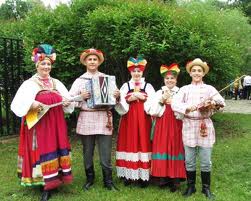 Правила поведения родителей на детском  праздникеДобро пожаловать на детский праздник к нам!И с правилами ознакомиться мы предлагаем Вам!Мы в музыкальном зале рады видеть всех,Всегда звучат здесь песни, детский смех.И чтобы праздник был спокойней, веселей,Не надо брать с собой грудных детей.Устанут, будут плакать, и кричать,Нехорошо артистов огорчать.В день праздника вы постарайтесь раньше встать.Чтоб на утренник в детсад не опоздать.Чтоб Ваша дочка или ваш сынокКостюм надеть спокойно смог.А вот фотоаппарат иль камеру возьмите,И обязательно весь праздник нам снимите.А что же можно? Спросите вы нас!Мы очень просим, дорогие, Вас,Аплодисментами поддерживать детей,Чтобы артисты стали посмелей.А если уж пришлось вам опоздатьТо постарайтесь никому не помешать.Вы между номерами паузу дождитесьПройдите в зал и у дверей садитесь.И не забудьте снять пальто и шапки.Снимите сапоги, наденьте тапки,А лучше туфли на высоких каблуках.Чтоб все вокруг сказали: «Ах!»Ещё хотим, друзья, вам предложитьСвои таланты в зале проявить:Читать стихи, петь песни, танцевать,Шутить, на сцене роль сыграть.Танцуйте, пойте, веселитесь с намиИ знайте, Ждем всегда мы встреч приятных с вами!
